ΔΕΛΤΙΟ ΤΥΠΟΥ – ΚΑΤΑΓΓΕΛΙΑΚαταγγέλλουμε την τραμπούκικη επίθεση σε βάρος μελών της ένωσής μας (ΠΕΣ-ΝΑΤ) την ώρα που διακινούσαν έντυπο κάλεσμα των Συνεργαζόμενων Συνταξιουχικών Οργανώσεων για την αυριανή (31/10) συγκέντρωση στην Αθήνα.Στην επίθεση πρωτοστάτησε άτομο που δήλωνε υπάλληλος καθαριότητας, στη συνέχεια προς βοήθειά του έφθασε ο κατά δήλωσή του προϊστάμενος καθαριότητας του Δήμου Πειραιά και για να τρομοκρατήσουν τα μέλη μας κάλεσαν την αστυνομία.Η αποφασιστικότητα των συναδέλφων, η συμπαράσταση από τους περαστικούς και η αλληλεγγύη από τα ταξικά σωματεία και το Εργατικό Κέντρο Πειραιά, αποδείχθηκε πιο ισχυρή από τις δυνάμεις της αντίδρασης και της καταστολής.Η θλιβερός αυτός ρόλος των δημοτικών υπαλλήλων καθαριότητας σε ρόλο καταστολής δεν αποτελεί κάποιο τυχαίο περιστατικό αλλά εντάσσεται στη γενικότερη κατεύθυνση των Δημοτικών Αρχών σαν το μακρύ χέρι της αντιλαϊκής πολιτικής.Δηλώνουμε προς κάθε κατεύθυνση ότι τέτοιες συμπεριφορές δεν μας φοβίζουν, αντίθετα μας κάνουν δυνατότερους. δικαίωμά μας είναι η ενημέρωση του κόσμου με όποιον τρόπο κρίνουμε καλύτερο.Καλούμε τους συναδέλφους συνταξιούχους του ΝΑΤ, όλου τους συνταξιούχους, να δώσουν αποστομωτική απάντηση σε αυτούς που με την αντιλαϊκή πολιτική που υπηρετούν τσακίζουν τις ζωές των συνταξιούχων, των εργαζόμενων, της λαϊκής οικογένειας.ΟΛΟΙ στην Παναττική συγκέντρωση στις 31 Οκτώβρη, ώρα 10 το πρωί, στην Πλατεία Εθνικής Αντίστασης (πρώην Κοτζιά) στην Αθήνα και στην πορεία που θα ακολουθήσει προς Υπουργείο Υγείας.Πειραιά 30 Οκτώβρη 2013Η Διοίκηση της ΠΕΣ-ΝΑΤ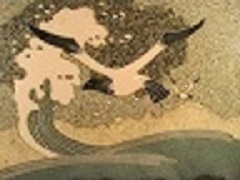 ΠΑΝΕΛΛΗΝΙΑ ΕΝΩΣΗ ΣΥΝΤΑΞΙΟΥΧΩΝ                     ΝΑΥΤΙΚΟΥ ΑΠΟΜΑΧΙΚΟΥ ΤΑΜΕΙΟΥΠ Ε Σ  -  Ν Α Τ                                                        Κολοκοτρώνη 99, (3ος όροφος) – Πειραιάς, ΤΚ: 185 35Τηλ/Φαξ: 210-4137271 - email: pesnat.pesnat@gmail.com